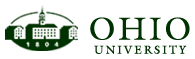 University Curriculum CouncilFebruary 6, 20243:05-5:00 p.m.Microsoft Teams        AGENDA    Chair: Todd EisworthApproval of the January 16, 2024 meeting minutes.    Vice Provost for Undergraduate Education: Sarah Poggione     Programs Committee: Connie Patterson, ChairAgenda      Program Review Committee: Lijang Yang, ChairReport       Individual Course Committee: Allyson Hallman-Thrasher, ChairAgenda       General Education Committee: Nukhet Sandal